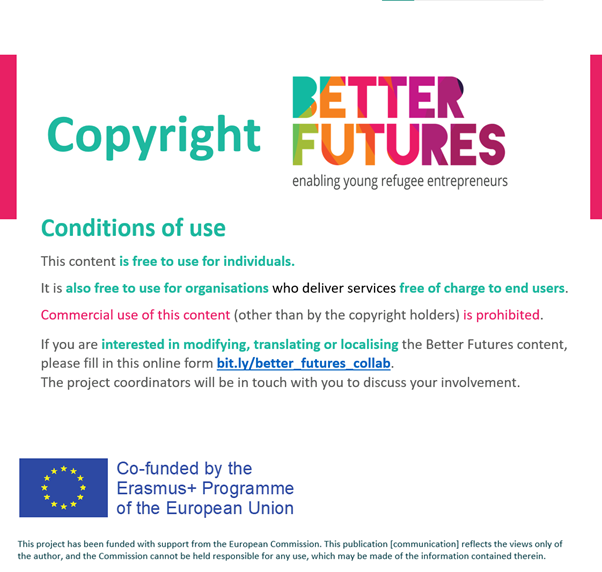 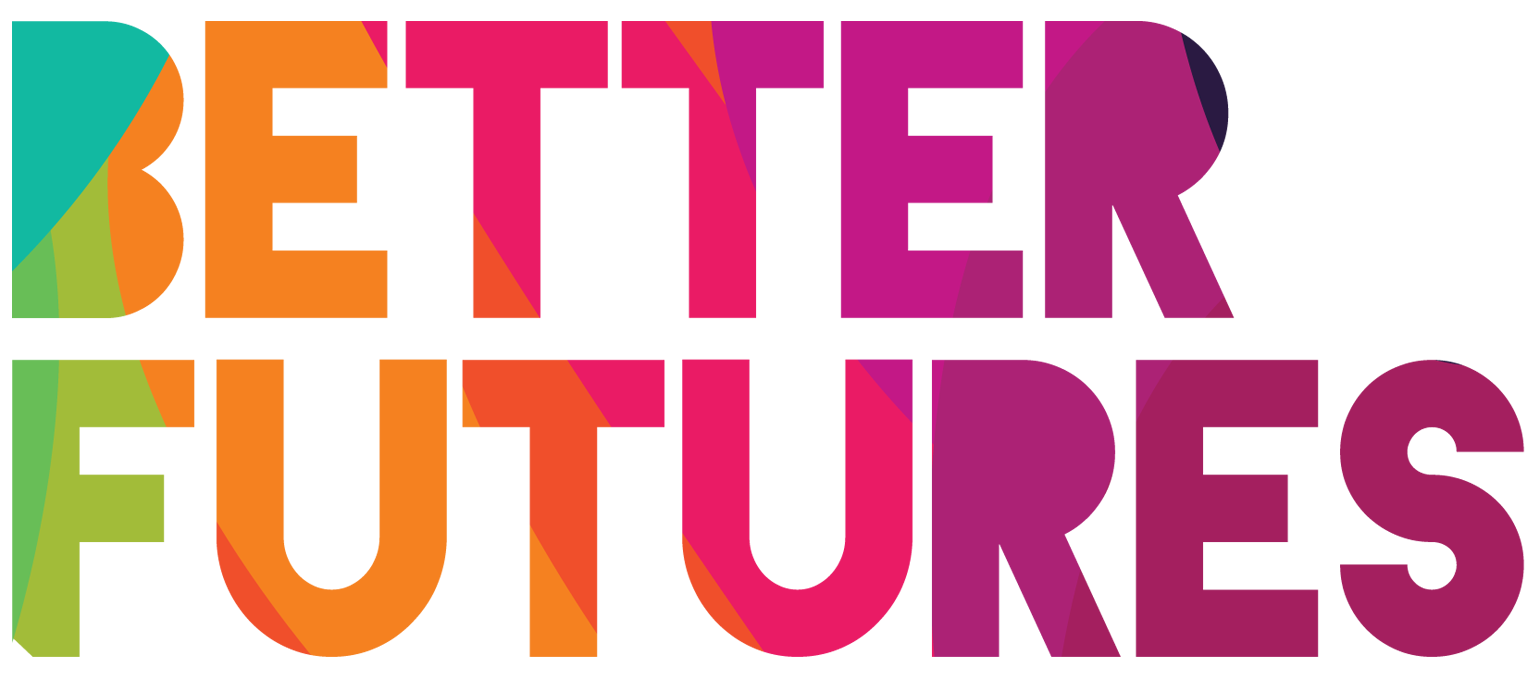     🏁 GET STARTED  ▶️ Der Link zur Serie Zuerst das Video!🔻🎯 Goals of this activity:Meine AktivitätMeine Marke & mein Kommunikationsplan
⏳ Diese Aufgabe nimmt für Teil 1 sowie Teil 2 jeweils eine Stunde in Anspruch.💬🗨️ Format: Diese Aufgabe kann unterschiedlich erledigt werden:Mit einem Mentor, Coach oder Freund 
⭐empfohlenAls Gruppe: Jeder erledigt die Aufgabe, teilt die Ergebnisse & gibt Feedback
⭐empfohlen EigenständigDu erkennst, was dein Unternehmen besonders machtDu denkst darüber nach, was deine Wettbewerber anbieten und was du anzubieten hast in Bezug auf den KonkurrenzmarktDu denkst nach, wie du deine Idee vermarkten kannstDu bestimmst deine Kunden und wie du mit ihnen kommunizierst  ⁉️ Wie erledigst du diese Aufgabe (✅hake die Kontrollkästchen bei jedem erledigten Schritt ab)  ⁉️ Wie erledigst du diese Aufgabe (✅hake die Kontrollkästchen bei jedem erledigten Schritt ab)1️⃣ Nimm dir Zeit, um diese Aufgabe allein und im eigenem Tempo zu bewältigen, besonders für die Recherchearbeit. (Teil 2-3). Idealerweise bearbeitest du die Aufgabe mit anderen Personen, sodass sich ein integratives Konzept ergibt2️⃣ Schau das Video für diese Aufgabe an3️⃣Denk kurz nach: Wodurch würde meine Idee in einem Konkurrenzmarkt besonders hervorstechen vor dem Hintergrund, was Maria gesagt hat?4️⃣ Lies, erkundige dich über und denk dich durch jedes Feld der nachfolgenden Aufgabenvorlage5️⃣Sobald du mit Teil 1-2 der Aufgabe fertig bist, nimm dir Zeit, um deine Antworten aus den vorherigen Fragen noch einmal zu überprüfen. Protokolliere diese Antworten bei den entsprechenden Fragen in Teil 36️⃣Überleg, wie die Antworten aus Teil 3 deine ersten Antwort aus Teil 1-2 beeinflussen7️⃣Vervollständige Teil 4 vor dem Hintergrund der vorangegangen Analyse.1 Meine Marke1 Meine MarkeErstelle ein 
Moodboard für deine Marke auf Pinterest mit Bildern, die deine Marke inspirierenAls erstes sammelst du auf Pinterest – einer beliebten Plattform für Bilder - Fotos und Bilder, die dir als Inspiration für deine Marke dienen

Du kannst andere Marken, oder einfach Bilder und Illustrationen nehmen, 
an denen du denkst, wenn du dir deine Marke vorstellst.
Das kann Kunst sein, Objekte oder etwas aus der Natur, 
was du inspirierend findest.Sobald du ein Board mit inspirierenden Fotos & Illustrationen erstellt hast, 
füg den Link dazu hier ein: [enter link to your bord here]Du kannst das Board einem Markendesigner zeigen, 
der dieses als Inspiration für 
die Erstellung deiner Marke nutzen kann.Der Markenname meines Unternehmens lautet:[FÜGE HIER DEINEN MARKENNAMEN EIN]Mein Slogan
(6 Wörter, die immer unter deinem Markennamen stehen und erklären, was dein Unternehmen macht)[Ersetz diese Worte mit einem Slogan]Ich möchte mit 
diesen 🎨Farben 
meine 
Unternehmensmarke
gestalten:Verwende die kostenlosen Tools auf coolors.co/, um deine Farben zusammenzustellen. Auf ‘Coolors’ kannst du einen individuellen digitalin Code für die Farben, die du wählst, erhalten – dieser Code nennt sich „HEX-CODE“.Ich möchte in meinem 💫Logo folgendes 
sehen:
🖌️Meine Marke wird gestaltet von……einem Freund…einem professionellen Markendesigner – du kannst solche hier finden…mir persönlich!2 Mit meinen Kunden kommunizieren 2 Mit meinen Kunden kommunizieren Wer sind
meine Kunden:
🧑🏾 👩🏼‍🦰  🧕🏽 🧔🏼 👶🏻👧🏾👳🏻…✍️ Über welche Kanäle / an welchen Orten möchtest du mit 
deinen Kunden kommunizieren?
 Welches 
🖨️🖼️ Marketingmaterial 
wirst du auf diesen 
Kanälen kommunizieren?Welche 📖 Stories 
wirst du  
deinen Kunden 
via Marketingmaterial
erzählen?:What marketing materials 
…✍️ communicate on these channels?